ESTA É UMA FOLHA DE INSTRUÇÕES – NÃO DEVE SER INCLUÍDA NO PROCESSOFOST 1. IDENTIFICAÇÃO*Ver site da CAPES: http://capes.gov.br/avaliacao/sobre-as-areas-de-avaliacao** Proposta de cursos acadêmicos deve ser apresentada separada de proposta de Mestrado Profissional.INSERIR A(S) ATA(S) DO(S) CONSELHO(S) DEPARTAMENTAL(IS) DA(S) UNIDADE(S) ACADÊMICA(S) PARTICIPANTE(S) INFORMANDO APROVAÇÃO DA REFORMULAÇÃO(OBRIGATÓRIO)(Incluir ata de TODAS as unidades participantes da gestão do Programa)FOST 2. ÁREAS DE CONCENTRAÇÃO/LINHAS DE PESQUISA (preencher se houve alteração na(s) área(s) de concentração ou linha(s) de pesquisa)FOST 3. QUADRO DE DISCIPLINAS (incluir todas as disciplinas que farão parte da estrutura curricular desta proposta)* marcar com um “X”** apenas disciplinas já existentes que não sofreram alteração de nenhum tipo (nome, carga horária ou créditos) nesta proposta e permanecerão com mesmo código.FOST 4.EMENTAS DAS DISCIPLINAS OBRIGATÓRIAS E ELETIVAS e ATIVIDADES OBRIGATÓRIAS(INCLUIR APENAS AS NOVAS DISCIPLINAS QUE FARÃO PARTE DA MINUTA DE DELIBERAÇÃO OU AS QUE SOFRERAM QUALQUER TIPO DE ALTERAÇÃO NA EMENTA)FOST 5.MINUTA DE DELIBERAÇÃO(ANEXO I: REGULAMENTO ESPECÍFICO A PARTIR DO ANEXO II - ESTRUTURA CURRICULAR)MINUTA DE DELIBERAÇÃOAutoriza a Reformulação dos Cursos de Mestrado e Doutorado Profissionais ou Mestrado e Doutorado Acadêmicos do Programa de Pós-graduação em XXX.O CONSELHO SUPERIOR DE ENSINO, PESQUISA E EXTENSÃO, no uso da competência que lhe atribui o parágrafo único do Art. 11 do Estatuto da UERJ, com base no Processo n.º E-26/007/XXX/201X, aprovou e eu promulgo a seguinte Deliberação:Art. 1º - Fica autorizada a reformulação dos Cursos de Mestrado e Doutorado Profissionais ou Mestrado e Doutorado Acadêmicos, com área de concentração em XXX, do Programa de Pós-graduação em XXX (SIGLA), a ser oferecido peloInstituto de Psicologia (PSI). Unidade Acadêmica vinculada ao Centro Setorial Educação e Humanidades da UERJ.Art. 2º - O Programa de Pós-graduação em XXX obedecerá ao disposto no seu Regulamento Específico, Anexo I desta Deliberação, e no Regulamento Geral dos Programas de Pós-graduação da UERJ (Deliberação Nº 42/2015 e 22/2019), assim como atenderá à legislação federal que disciplina os Cursos de Pós-graduação stricto sensu no país.Art. 3º - A estrutura curricular do Programa de Pós-graduação em XXX obedecerá ao discriminado no Anexo II [ou mais, se for o caso] desta Deliberação.[Em caso de anexos para além de estrutura curricular, incluir mais artigo descrevendo título do anexo]Art. 4º - A presente Deliberação entra em vigor nesta data, revogada a Deliberação nº XX/XXXX e as disposições em contrário.UERJ, ____de _____________de 20___.RICARDO LODI RIBEIROREITORINSTRUÇÕESPara abrir o processo de reformulação de curso no SEI:Tipo processual - "EDUCAÇÃO: RENOVAÇÃO DE RECONHECIMENTO DE CURSO";Especificação - "REFORMULAÇÃO ME/DO ou MP/DP";Interessados - "DEPG,+UNIDADES (todas as Unidades envolvidas)";Nível –"PÚBLICO"INCLUIR TODOS OS FORMULÁRIOS E DOCUMENTOS DESTE MODELO NA ORDEM AQUI APRESENTADA EM ARQUIVO ÚNICO DE PDF E ENCAMINHAR DESPACHO AO DEPG INDICANDO DE FORMA BREVE QUAIS REFORMULAÇÕES FORAM REALIZADAS.Ata(s) do(s) Conselho(s) Departamental(is) das Unidades Acadêmicas aprovando a reformulação do curso e a criação de disciplinas novas nas Unidade Acadêmicas envolvidas, se for o casoOs formulários (FOST), que se seguem, devidamente preenchidosFOST 1, 3 e 5 são de preenchimento obrigatórioFOST 2 e 4 preencher se  houve mudança, caso contrário escrever que não houve alteraçãoApenas as ementas das disciplinas novas ou com mudanças de créditos, carga horária e/ou bibliografia precisam ser incluídasMinuta de Deliberação (FOST 5) FOLHA DE ROSTO QUE CONSTA NESTE MODELO + ANEXOS QUE DEVEM SER ELABORADOS PELOS PROPONENTESManter esta ordemTire suas dúvidas pelos emails:strictosensu@sr2.uerj.brcaroline@sr2.uerj.branapaula@sr2.uerj.brNome Completo do Programa(sem abreviações)Programa de Pós-Graduação em XXXSigla do programaÁrea de Conhecimento*(marcar com um X)Ciências AgráriasCiências Exatas e da TerraCiências HumanasÁrea de Conhecimento*(marcar com um X)Ciências BiológicasEngenhariasCiências Sociais AplicadasÁrea de Conhecimento*(marcar com um X)Ciências da SaúdeMultidisciplinarLinguística, Letras e ArtesÁrea de Avaliação*Curso(s)**(marcar com um X)Curso(s)**(marcar com um X)MESTRADO ACADÊMICOMESTRADO PROFISSIONALDOUTORADO ACADÊMICODOUTORADO PROFISSIONALUnidade Acadêmica executoraCentro SetorialTelefoneNome do CoordenadorCPF do CoordenadorE-mail Institucional do CoordenadorDemais Unidade(s) Acadêmica(s) participante(s)ÁREA DE CONCENTRAÇÃO DESCRIÇÃOLINHA DE PESQUISAÁREA DE CONCENTRAÇÃO RELACIONADADESCRIÇÃODisciplina nova*Código no sistema intranet**DenominaçãoCréditosCarga horáriaTotalTIPOTIPODisciplina nova*Código no sistema intranet**DenominaçãoCréditosCarga horáriaTotalObrigatória*Eletiva*123456789101112131415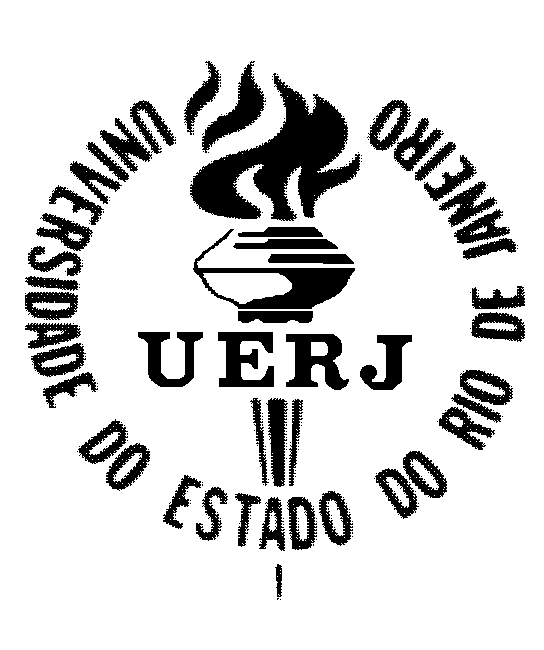 EMENTA DE DISCIPLINA / ATIVIDADE OBRIGATÓRIAUNIDADE ACADÊMICADEPARTAMENTODEPARTAMENTODEPARTAMENTONOME DA DISCIPLINA(  ) OBRIGATÓRIA(  ) ELETIVA(  ) OBRIGATÓRIA(  ) ELETIVA(  ) OBRIGATÓRIA(  ) ELETIVAÁREA DE CONCENTRAÇÃO/LINHA DE PESQUISADISTRIBUIÇÃO DE CARGA HORÁRIA E CRÉDITODISTRIBUIÇÃO DE CARGA HORÁRIA E CRÉDITODISTRIBUIÇÃO DE CARGA HORÁRIA E CRÉDITOÁREA DE CONCENTRAÇÃO/LINHA DE PESQUISATIPO DE AULAC. HORÁRIANº CRÉDITOSÁREA DE CONCENTRAÇÃO/LINHA DE PESQUISATEÓRICAÁREA DE CONCENTRAÇÃO/LINHA DE PESQUISAPRÁTICAÁREA DE CONCENTRAÇÃO/LINHA DE PESQUISATOTALÁREA DE CONCENTRAÇÃO/LINHA DE PESQUISA(  ) Disciplina do curso de Mestrado Acadêmico(  ) Disciplina do curso de Mestrado Profissional(  ) Disciplina do curso de Doutorado(  ) Disciplina do curso de Doutorado Profissional(  ) Disciplina do curso de Mestrado Acadêmico(  ) Disciplina do curso de Mestrado Profissional(  ) Disciplina do curso de Doutorado(  ) Disciplina do curso de Doutorado Profissional(  ) Disciplina do curso de Mestrado Acadêmico(  ) Disciplina do curso de Mestrado Profissional(  ) Disciplina do curso de Doutorado(  ) Disciplina do curso de Doutorado ProfissionalEMENTABIBLIOGRAFIA BÁSICA